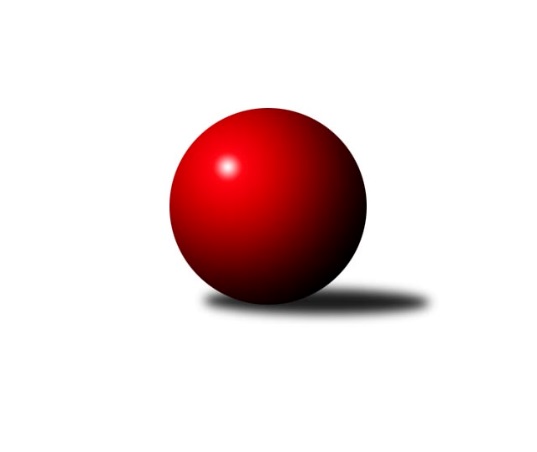 Č.12Ročník 2018/2019	7.3.2019Nejlepšího výkonu v tomto kole: 1782 dosáhlo družstvo: Mustangové Bundesliga Opava 2018/2019Výsledky 12. kolaSouhrnný přehled výsledků:Hobes 	- Isotra 	4:6	1511:1595		27.2.Mustangové 	- Orel Stěbořice 	10:0	1782:1520		28.2.bufet Pája 	- Sako 	10:0	1706:1378		6.3.Pauta 	- Zrapos 	4:6	1221:1283		7.3.Tabulka družstev:	1.	Mustangové	12	11	1	0	105 : 15 	 	 1680	23	2.	bufet Pája	12	10	1	1	93 : 27 	 	 1654	21	3.	Isotra	12	8	0	4	74 : 46 	 	 1633	16	4.	Orel Stěbořice	12	6	0	6	64 : 56 	 	 1474	12	5.	Hobes	11	5	0	6	52 : 58 	 	 1578	10	6.	Sako	11	2	0	9	28 : 82 	 	 1322	4	7.	Zrapos	12	2	0	10	30 : 90 	 	 1261	4	8.	Pauta	12	2	0	10	24 : 96 	 	 1190	4Podrobné výsledky kola:	 Hobes 	1511	4:6	1595	Isotra 	Josef Kašpar	 	 377 	 0 		377 	 2:0 	 343 	 	343 	 0		Jindřiška Kadlecová	Miroslav Procházka	 	 383 	 0 		383 	 2:0 	 373 	 	373 	 0		Pavel Vašek	David Schiedek	 	 364 	 0 		364 	 0:2 	 427 	 	427 	 0		M Stavařová	Jaromír Martiník	 	 387 	 0 		387 	 0:2 	 452 	 	452 	 0		Josef Hendrychrozhodčí: Nejlepší výkon utkání: 452 - Josef Hendrych	 Mustangové 	1782	10:0	1520	Orel Stěbořice 	Karel Kuchař	 	 457 	 0 		457 	 2:0 	 355 	 	355 	 0		Petr Berger	Svatopluk Kříž	 	 453 	 0 		453 	 2:0 	 397 	 	397 	 0		Petr Moravec	Břetislav Mrkvica	 	 457 	 0 		457 	 2:0 	 390 	 	390 	 0		Jindřich Hanel	Rudolf Tvrdoň	 	 415 	 0 		415 	 2:0 	 378 	 	378 	 0		Jan Štencelrozhodčí: Nejlepšího výkonu v tomto utkání: 457 kuželek dosáhli: Karel Kuchař, Břetislav Mrkvica	 bufet Pája 	1706	10:0	1378	Sako 	Michal Blažek	 	 395 	 0 		395 	 2:0 	 314 	 	314 	 0		Šárka Bainová	Petr Bracek ml.	 	 446 	 0 		446 	 2:0 	 364 	 	364 	 0		David Hrin	Tomáš Valíček	 	 416 	 0 		416 	 2:0 	 408 	 	408 	 0		Tomáš Heinz	Milan Jahn	 	 449 	 0 		449 	 2:0 	 292 	 	292 	 0		Marta Špačkovározhodčí: Nejlepší výkon utkání: 449 - Milan Jahn	 Pauta 	1221	4:6	1283	Zrapos 	Marie Holešová	 	 334 	 0 		334 	 2:0 	 272 	 	272 	 0		Zuzana Siberová	Renáta Stašková	 	 199 	 0 		199 	 0:2 	 324 	 	324 	 0		Petr Mrkvička	Jiří Breksa	 	 336 	 0 		336 	 2:0 	 316 	 	316 	 0		Jolana Rybová	Bára Mocková	 	 352 	 0 		352 	 0:2 	 371 	 	371 	 0		Petr Wirkotchrozhodčí: Nejlepší výkon utkání: 371 - Petr WirkotchPořadí jednotlivců:	jméno hráče	družstvo	celkem	plné	dorážka	chyby	poměr kuž.	Maximum	1.	Michal Markus 	Isotra 	501.00	501.0	0.0	0.0	1/1	(501)	2.	Jiří Staněk 	Isotra 	470.50	470.5	0.0	0.0	1/1	(509)	3.	Vladimír Valenta 	Isotra 	447.00	447.0	0.0	0.0	1/1	(447)	4.	Josef Hendrych 	Isotra 	443.70	443.7	0.0	0.0	1/1	(469)	5.	Břetislav Mrkvica 	Mustangové 	435.57	435.6	0.0	0.0	1/1	(457)	6.	Jaromír Martiník 	Hobes 	430.78	430.8	0.0	0.0	1/1	(456)	7.	Milan Jahn 	bufet Pája 	430.00	430.0	0.0	0.0	1/1	(505)	8.	Václav Boháčik 	Mustangové 	429.00	429.0	0.0	0.0	1/1	(455)	9.	Svatopluk Kříž 	Mustangové 	427.50	427.5	0.0	0.0	1/1	(453)	10.	Michal Blažek 	bufet Pája 	427.36	427.4	0.0	0.0	1/1	(453)	11.	Petr Číž 	Mustangové 	426.75	426.8	0.0	0.0	1/1	(456)	12.	Rudolf Haim 	Mustangové 	426.00	426.0	0.0	0.0	1/1	(426)	13.	Pavel Martinec 	Mustangové 	425.00	425.0	0.0	0.0	1/1	(445)	14.	Karel Kuchař 	Mustangové 	420.18	420.2	0.0	0.0	1/1	(457)	15.	Petr Bracek ml. 	bufet Pája 	419.10	419.1	0.0	0.0	1/1	(484)	16.	Tomáš Valíček 	bufet Pája 	417.14	417.1	0.0	0.0	1/1	(461)	17.	Jan Štencel 	Orel Stěbořice 	414.00	414.0	0.0	0.0	1/1	(414)	18.	Rudolf Tvrdoň 	Mustangové 	410.20	410.2	0.0	0.0	1/1	(436)	19.	Erich Stavař 	Isotra 	407.86	407.9	0.0	0.0	1/1	(429)	20.	Martin Koraba 	Hobes 	407.33	407.3	0.0	0.0	1/1	(434)	21.	M Stavařová 	Isotra 	403.71	403.7	0.0	0.0	1/1	(427)	22.	Aleš Staněk 	Isotra 	399.00	399.0	0.0	0.0	1/1	(399)	23.	Jiří Jedlička 	Hobes 	397.33	397.3	0.0	0.0	1/1	(429)	24.	David Schiedek 	Hobes 	395.38	395.4	0.0	0.0	1/1	(458)	25.	Zdeněk Chlopčík 	Mustangové 	393.86	393.9	0.0	0.0	1/1	(417)	26.	Patrik Martinek 	Orel Stěbořice 	393.13	393.1	0.0	0.0	1/1	(418)	27.	Pavel Vašek 	Isotra 	387.71	387.7	0.0	0.0	1/1	(410)	28.	Petr Moravec 	Orel Stěbořice 	386.25	386.3	0.0	0.0	1/1	(414)	29.	Jan Štencel 	Orel Stěbořice 	385.50	385.5	0.0	0.0	1/1	(419)	30.	Miroslav Procházka 	Hobes 	384.89	384.9	0.0	0.0	1/1	(409)	31.	Jana Martiníková 	Hobes 	383.00	383.0	0.0	0.0	1/1	(404)	32.	Jindřich Hanel 	Orel Stěbořice 	382.33	382.3	0.0	0.0	1/1	(425)	33.	Tomáš Heinz 	Sako 	381.33	381.3	0.0	0.0	1/1	(408)	34.	Jaroslav Lakomý 	Hobes 	381.00	381.0	0.0	0.0	1/1	(381)	35.	Karel Škrobánek 	bufet Pája 	380.00	380.0	0.0	0.0	1/1	(380)	36.	Miroslav Toman 	Pauta 	376.00	376.0	0.0	0.0	1/1	(390)	37.	Lída Rychlá 	Sako 	373.00	373.0	0.0	0.0	1/1	(381)	38.	Jan Láznička 	Orel Stěbořice 	372.20	372.2	0.0	0.0	1/1	(415)	39.	. Wirkosch 	Zrapos 	370.00	370.0	0.0	0.0	1/1	(370)	40.	Pavel Jašek 	bufet Pája 	369.00	369.0	0.0	0.0	1/1	(369)	41.	Josef Kašpar 	Hobes 	367.50	367.5	0.0	0.0	1/1	(377)	42.	Jana Kašparová 	Hobes 	365.00	365.0	0.0	0.0	1/1	(365)	43.	Petr Berger 	Orel Stěbořice 	362.00	362.0	0.0	0.0	1/1	(374)	44.	Karel Michálka 	bufet Pája 	359.00	359.0	0.0	0.0	1/1	(359)	45.	Vladimír Kozák 	bufet Pája 	359.00	359.0	0.0	0.0	1/1	(377)	46.	Vladislav Kobelár 	bufet Pája 	355.00	355.0	0.0	0.0	1/1	(355)	47.	Jindřiška Kadlecová 	Isotra 	353.90	353.9	0.0	0.0	1/1	(393)	48.	Petr Salich 	Sako 	350.00	350.0	0.0	0.0	1/1	(350)	49.	Bára Mocková 	Pauta 	348.75	348.8	0.0	0.0	1/1	(356)	50.	Pavel Budík 	Pauta 	348.75	348.8	0.0	0.0	1/1	(372)	51.	Josef Klech 	Hobes 	345.00	345.0	0.0	0.0	1/1	(345)	52.	Petr Wirkotch 	Zrapos 	339.50	339.5	0.0	0.0	1/1	(401)	53.	. Konopka 	Orel Stěbořice 	338.00	338.0	0.0	0.0	1/1	(349)	54.	Petr Bracek st. 	bufet Pája 	337.00	337.0	0.0	0.0	1/1	(337)	55.	Josef Paulus 	Zrapos 	331.00	331.0	0.0	0.0	1/1	(331)	56.	Petr Mrkvička 	Zrapos 	330.55	330.5	0.0	0.0	1/1	(368)	57.	David Hrin 	Sako 	330.40	330.4	0.0	0.0	1/1	(367)	58.	Jaroslav Graca 	Orel Stěbořice 	330.00	330.0	0.0	0.0	1/1	(349)	59.	Petr Platzek 	Pauta 	329.00	329.0	0.0	0.0	1/1	(329)	60.	Zuzana Siberová 	Zrapos 	327.90	327.9	0.0	0.0	1/1	(373)	61.	Marta Špačková 	Sako 	321.10	321.1	0.0	0.0	1/1	(347)	62.	Marie Holešová 	Pauta 	314.78	314.8	0.0	0.0	1/1	(360)	63.	Z. Kratochvíl 	Pauta 	314.25	314.3	0.0	0.0	1/1	(351)	64.	Jarmila Krumpolcová 	Hobes 	313.00	313.0	0.0	0.0	1/1	(313)	65.	Tomáš Kremser 	Orel Stěbořice 	308.00	308.0	0.0	0.0	1/1	(308)	66.	Jiří Breksa 	Pauta 	303.64	303.6	0.0	0.0	1/1	(336)	67.	Jolana Rybová 	Zrapos 	292.36	292.4	0.0	0.0	1/1	(359)	68.	Zdeněk Kratochvíl 	Pauta 	291.00	291.0	0.0	0.0	1/1	(291)	69.	Šárka Bainová 	Sako 	283.73	283.7	0.0	0.0	1/1	(314)	70.	Lenka Nevřelová 	Pauta 	272.67	272.7	0.0	0.0	1/1	(281)	71.	Žofia Škropeková 	Zrapos 	272.50	272.5	0.0	0.0	1/1	(292)	72.	R Kratochvíl 	Pauta 	268.00	268.0	0.0	0.0	1/1	(268)	73.	Tonda Kružberský 	Orel Stěbořice 	258.00	258.0	0.0	0.0	1/1	(287)	74.	. Kramná 	Zrapos 	248.00	248.0	0.0	0.0	1/1	(248)	75.	. Šnajderová 	Pauta 	232.00	232.0	0.0	0.0	1/1	(232)	76.	Petra Kramná  	Zrapos 	211.00	211.0	0.0	0.0	1/1	(258)	77.	Renáta Stašková 	Pauta 	209.50	209.5	0.0	0.0	1/1	(220)	78.	Braňo Šnajder 	Pauta 	202.00	202.0	0.0	0.0	1/1	(202)Sportovně technické informace:Starty náhradníků:registrační číslo	jméno a příjmení 	datum startu 	družstvo	číslo startu
Hráči dopsaní na soupisku:registrační číslo	jméno a příjmení 	datum startu 	družstvo	Program dalšího kola:13. kolo13.3.2019	st	17:30	Orel Stěbořice  - Isotra 	14.3.2019	čt	17:30	Pauta  - Hobes 	20.3.2019	st	17:30	Zrapos  - bufet Pája 	21.3.2019	čt	17:30	Sako  - Mustangové 	Nejlepší šestka kola - absolutněNejlepší šestka kola - absolutněNejlepší šestka kola - absolutněNejlepší šestka kola - absolutněNejlepší šestka kola - dle průměru kuželenNejlepší šestka kola - dle průměru kuželenNejlepší šestka kola - dle průměru kuželenNejlepší šestka kola - dle průměru kuželenNejlepší šestka kola - dle průměru kuželenPočetJménoNázev týmuVýkonPočetJménoNázev týmuPrůměr (%)Výkon5xBřetislav MrkvicaZrapos 548.4*5xBřetislav MrkvicaZrapos 123.684574xKarel KuchařZrapos 548.4*4xKarel KuchařZrapos 123.684574xSvatopluk KřížZrapos 543.6*4xSvatopluk KřížZrapos 122.5945310xJosef HendrychSako 542.4*10xJosef HendrychSako 122.324527xMilan JahnOrel Stěbořice 538.8*7xMilan JahnOrel Stěbořice 121.514498xPetr Bracek ml.Orel Stěbořice 535.2*8xPetr Bracek ml.Orel Stěbořice 120.7446